LAPORAN PENELITIANFAKTOR –FAKTOR YANG MEMENGARUHI EARNINGS RESPONSE COEFFICIENT Diajukan kepada Lembaga Penelitian dan Pengabdian Kepada Masyarakat IBII KKGOleh:PRIMA APRIWENNI, S.E., Ak., M.M., M.Ak.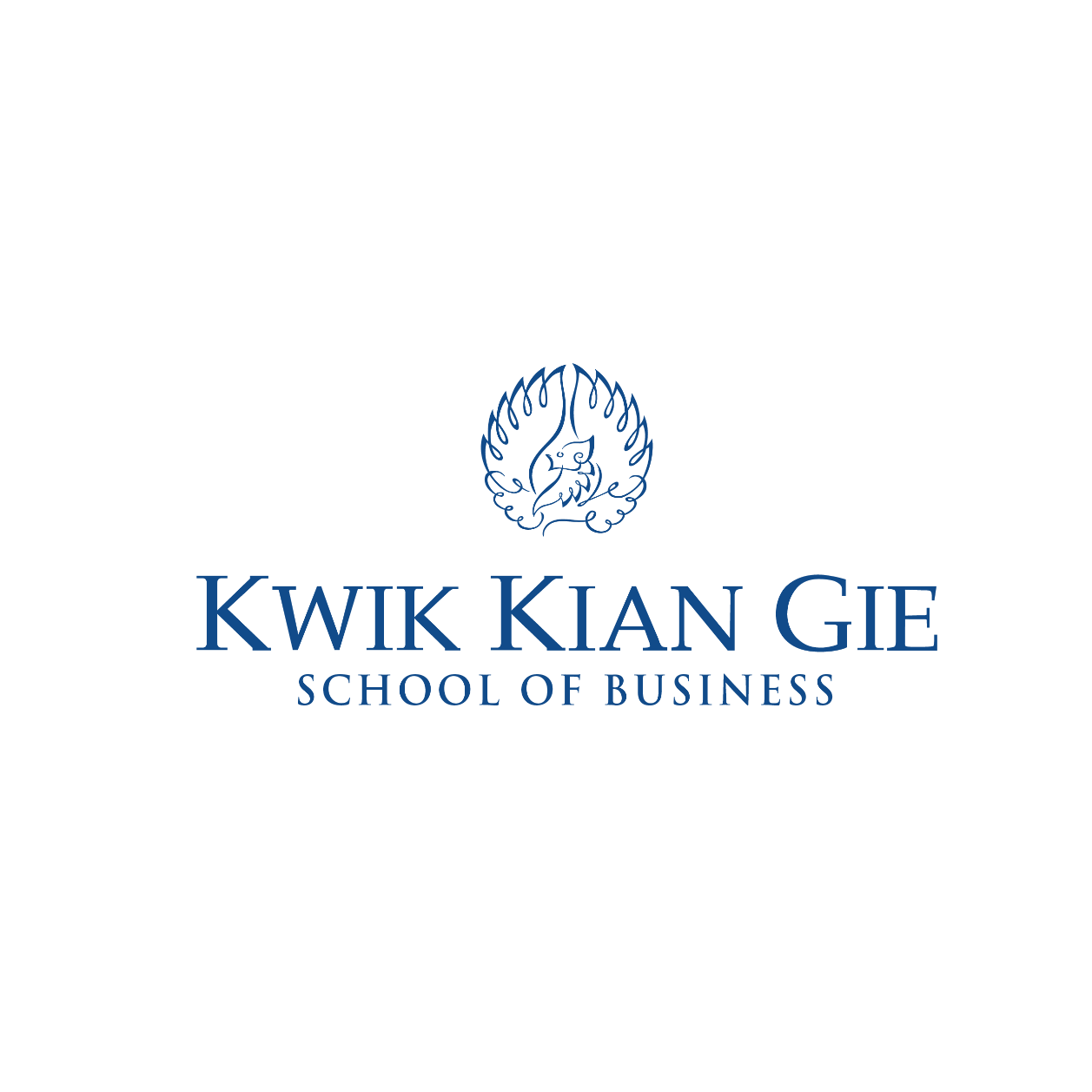 PROGRAM STUDI AKUNTANSI INSTITUT BISNIS DAN INFORMATIKA KWIK KIAN GIEJAKARTA, JULI 2020LEMBAR IDENTITAS DAN PENGESAHAN LAPORAN PENELITIANPenelitian	a. Judul 	            : Faktor-Faktor Yang Memengaruhi Earning Response Coefficientb. Bidang ilmu 	: Akuntansic. Kategori Penelitian	: Penelitian TerapanPenelitiNama Lengkap		: PRIMA APRIWENNI, S.E., Ak., M.M., M.Ak.Jenis Kelamin		: PerempuanNIP			: 0365Pangkat/Golongan		: IV AJabatan Fungsional	; Lektor KepalaProgram Studi		: Akuntansi3. . Sumber Dana Penelitian	: Rp 3.000.000 dari Pendanaan Internal IBI KKG                             Jakarta, 21 Juli 2020     Mengetahui,						     Ketua Program Studi Akuntansi				Ketua Peneliti,     Dr. Hanif Ismail, S.E., Ak., M.M., M.Ak 		     Prima Apriwenni S.E., Ak., M.M., M.Ak                   NIP. 0208				                     NIP. 0365Menyetujui dan Mengesahkan,Ketua LPPM – IBI KKG,Prof. Dr. Husein Umar,M.M.,M.B.ANIP. 0025PERNYATAAN KEASLIANSaya yang bertanda tangan di bawah ini:Nama			: Prima Apriwenni, S.E., Ak., M.M., M.Ak.NIK			: 0365Alamat E-mail		: prima.apriwenni@kwikkiangie.ac.idMenyatakan dengan sesungguhnya bahwa laporan penelitian ini adalah hasil karya asli pribadi, tidak mengandung unsur plagiarisme, dan semua sumber baik yang dikutip maupun dirujuk telah saya nyatakan dengan benar. Apabila dikemudian hari terbukti bahwa pernyataan ini tidak benar maka saya bersedia menerima segala sanksi tanpa melibatkan pihak siapapun.Demikian pernyataan ini saya buat dalam keadaan sadar tanpa paksaan dari pihak manapun. Jakarta, 21 Juli 2020       Yang membuat pernyataan,PRIMA APRIWENNI, S.E., Ak., M.M., M.Ak.RINGKASANKualitas laba dapat diindikasikan sebagai kemampuan informasi laba yang memberikan respon kepada pasar. Laba yang dilaporkan akan memiliki kekuatan respon (power of response). Kuatnya reaksi pasar terhadap informasi laba yang tercermin dari tingginya earnings response coefficients (ERC), menunjukkan bahwa laba yang dilaporkan berkualitas. Laba yang disajikan perusahaan akan langsung dibandingkan dengan ekspektasi penilaian masyarakat terhadap nilai perusahaan tersebut yang melakukan aksi jual beli yang pada akhirnya akan mendorong investor untuk memilih perusahaan yang memiliki kinerja lebih baik. Tujuan penelitian ini adalah untuk mengetahui apakah profitabilitas, leverage, persistensi laba, dan kualitas audit berpengaruh terhadap earnings response coefficient.Terdapat dua teori yang melandasi penelitian ini yaitu teori sinyal dan teori agensi. Teori sinyal menjelaskan bahwa pihak eksekutif perusahaan memiliki informasi lebih dalam mengenai peningkatan leverage yang mampu meningkatkan persepsi nilai pasar, sehingga terdorong untuk menyampaikan informasi tersebut kepada calon investor agar harga saham perusahaannya meningkat. Teori agensi menjelaskan bahwa terdapat hubungan kontrak antara pemilik (principal) dengan manajer (agent), serta adanya perbedaan kepentingan antara keduanya.Teori tersebut akan mendukung variable persistensi laba, profitabilitas, leverage dan CSR yang akan diuji ke hipotesis penelitian.KATA PENGANTARPuji dan syukur peneliti panjatkan kepada Tuhan Yang Maha Esa karena berkat rahmat dan karunianya Nya peneliti dapat menyelesaikan proposal penelitian ini tepat pada waktunya. Proposal ini kami buat untuk memenuhi kewajiban penelitian tahunan yang harus kami laksankan sebagai dosen tetap di Institut Bisnis dan Informatika Kwik Kian Gie. Dalam penelitian ini kami mengambil topik mengenai faktor-faktor yang mempengaruhi Earning Response CoefficientPada kesempatan ini, kami ingin mengucapkan rasa terima kasih kepada semua pihak yang telah membantu peneliti selama proses penyusunan proposal penelitian ini, sehingga  dapat menyelesaikan proposal penelitian ini. Peneliti berharap agar pelaksanaan penelitian dapat berjalan sesuai dengan yang direncanakan tanpa hambatan yang berarti. Demikian proposal penelitian ini dibuat, semoga dapat bermanfaat bagi pihak yang membaca.Jakarta, 21 Juli 2020         PenelitiDAFTAR ISIHalaman Judul	iPengesahan	iiPernyataan Keaslian……………………………………………………………………iiiRingkasan……………………………………………………………………………….ivKata Pengantar	.vDaftar Isi	.viI. PENDAHULUAN1.1. Latar Belakang Masalah ..........................................................................................11.2. Rumusan Masalah	 51.3. Tujuan Penelitian…………………………………………………………………...5 1.4. Manfaat Penelitian………………………………………………………………….5 TINJAUAN PUSTAKA2.1. Landasan Teori	.72.2. Penelitian Sebelumnya	29III. KERANGKA PEMIKIRAN  Kerangka Pemikiran	36Hipotesis ………………………………………………………………………….. 41IV. METODE PENELITIANObyek Penelitian	42Variabel Penelitian	42Metode Pengambilan Sampel.....................................................................................48Teknik Pengumpulan Data.........................................................................................49Teknik Analisis Data……………………………………………………...………...50V. Hasil Analisis dan Pembahasan5.1. Hasil Analisis.............................................................................................................575.3. Pembahasan................................................................................................................63VI. Penutup6.1. Simpulan.....................................................................................................................676.2. Saran............................................................................................................................67DAFTAR PUSTAKA.........................................................................................................70LAMPIRAN........................................................................................................................73